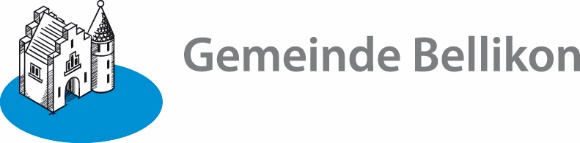 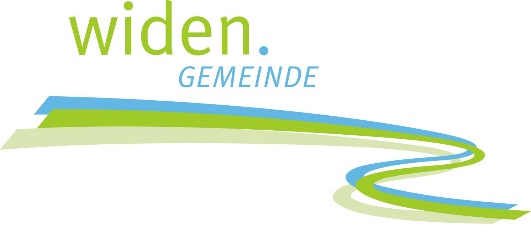 Abteilung Bau und Planung Bellikon-WidenMerkblatt Vorsorgeprinzip WärmepumpenFür neu zu erstellende Wärmepumpen-Anlagen, vor allem für Luft-Wasser-Wärmepumpen, ist nicht nur ein Lärmschutznachweis (Lärmschutznachweis – Fachvereinigung Wärmepumpen Schweiz FWS) mit dem Baugesuch einzureichen, sondern auch dem Vorsorgeprinzip gemäss Art. 7 Abs. 1 lit. b LSV Rechnung zu tragen und muss zusammen mit den Baugesuchunterlagen eingereicht werden.Im Vorsorgeprinzip werden folgende Begründungen geprüft:Wahl des Gerätes. Handelt es sich um ein lärmarmes Gerät? Wurde ein lärmärmeres Gerät geprüft und aus welchen Gründen als ungeeignet betrachtet? Im Sinne der Vorsorge ist eine Wärmepumpe einzusetzen, deren Lärmemissionen im Bereich der leisen Geräte liegt.Wurde der Einsatz einer innenaufgestellten Wärmepumpe geprüft und aus welchen Gründen als ungeeignet betrachtet?Wurde der Einsatz einer Sole-Wasser-Wärmepumpe (mit Erdsonden) geprüft und aus welchen Gründen als ungeeignet betrachtet?Weshalb wurde der geplante Standort als optimal erachtet? Wurde der Aufstellungsort so gewählt, dass möglichst geringe Emissionen entstehen?Wurden schallreduzierende Massnahmen für einen leisen Betrieb geprüft (Schalldämpfer/Schalldämmhaube/Flüstermodus)?Die Begründungen müssen im Vorsorgeprinzip aufgelistet werden und zusammen mit den Baugesuchunterlagen der Abteilung Bau und Planung, Widen, abgegeben werden.Abteilung Bau und Planung Bellikon-WidenGemeinde Widen1. April 2023Nachweis zum Vorsorgeprinzip WärmepumpenWahl des GerätesHandelt es sich um ein lärmarmes Gerät?□ ja		□ nein	→	ausführliche Begründung (inkl. Angaben dB etc.)Begründung:		_______________________________________________________________			_______________________________________________________________			_______________________________________________________________Wurde ein lärmärmeres Gerät geprüft?□ ja	Alternatives Gerät und ausführliche Begründung(Entscheidungsrelevante Unterschiede der Geräte aufzeigen)□ nein	→	ausführliche Begründung (Wieso wurde es nicht geprüft? -> Gründe)Alternatives Gerät:	_______________________________________________________________Begründung:		_______________________________________________________________			_______________________________________________________________			_______________________________________________________________Alternative HeizsystemeWurden alternative Heizsysteme geprüft?□ ja		□ nein	→	BegründungWeshalb werden alternative Heizsysteme als ungeeignet betrachtet? (Unterscheide aufzeigen)Begründung:		_______________________________________________________________			_______________________________________________________________			_______________________________________________________________AufstellungsstandortWurden lärmoptimierte Standorte geprüft?□ ja	→	verschiedene lärmoptimierte Standorte und Begründung aufzeigen□ nein	→	BegründungBegründung:		_______________________________________________________________			_______________________________________________________________			_______________________________________________________________Weshalb wird der geplante Standort als optimal erachtet?Begründung:		_______________________________________________________________			_______________________________________________________________			_______________________________________________________________Schallreduzierende MassnahmenWurden schallreduzierende Massnahmen geprüft?□ ja	→	Massnahmen und Begründung aufzeigen□ nein	→	BegründungBegründung:		_______________________________________________________________			_______________________________________________________________			_______________________________________________________________Weshalb wird auf schallreduzierende Massnahmen verzichtet?Begründung:		_______________________________________________________________			_______________________________________________________________			_______________________________________________________________Ort/Datum						Unterschrift_________________________________		_________________________________